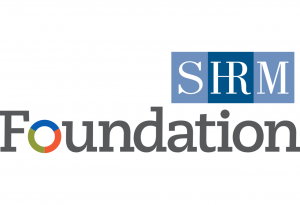 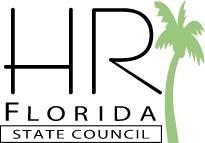 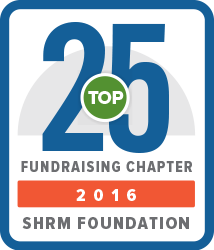 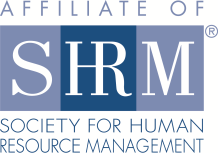 Silent Auction to Benefitthe SHRM FoundationThank you for your contribution to our silent auction.  Please complete this form and email to Chapter Management at chaptermgt@shrmjax.org or upload online when completing your registration/payment.  If you have questions regarding the silent auction, please contact our SHRM Foundation Director at foundation@shrmjax.org.Thank you for your support!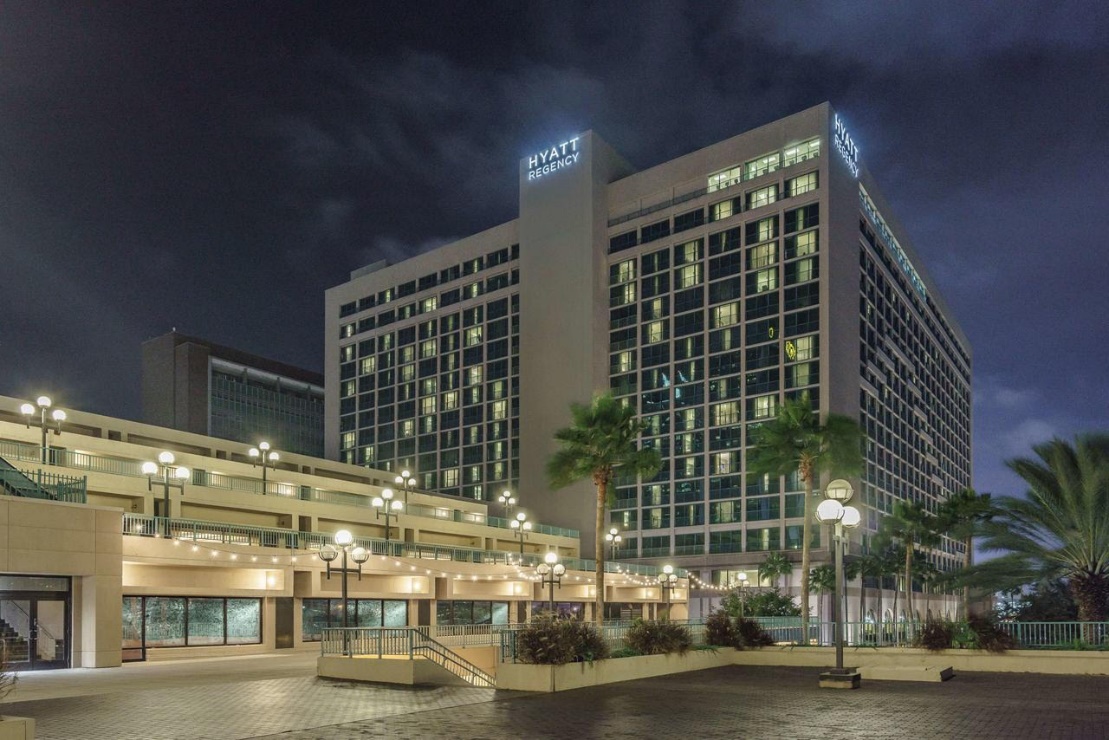 Donor Name: Organization Name:      Mailing Address:City, State ZipPrimary Phone:       Alternative Contact:E-mail:  Describe the item you are donating (Please be as descriptive as possible):  Approximate retail value: $      Email this completed form to chaptermgt@shrmjax.org or upload online by Tuesday, October 27th, 2020.Email this completed form to chaptermgt@shrmjax.org or upload online by Tuesday, October 27th, 2020.